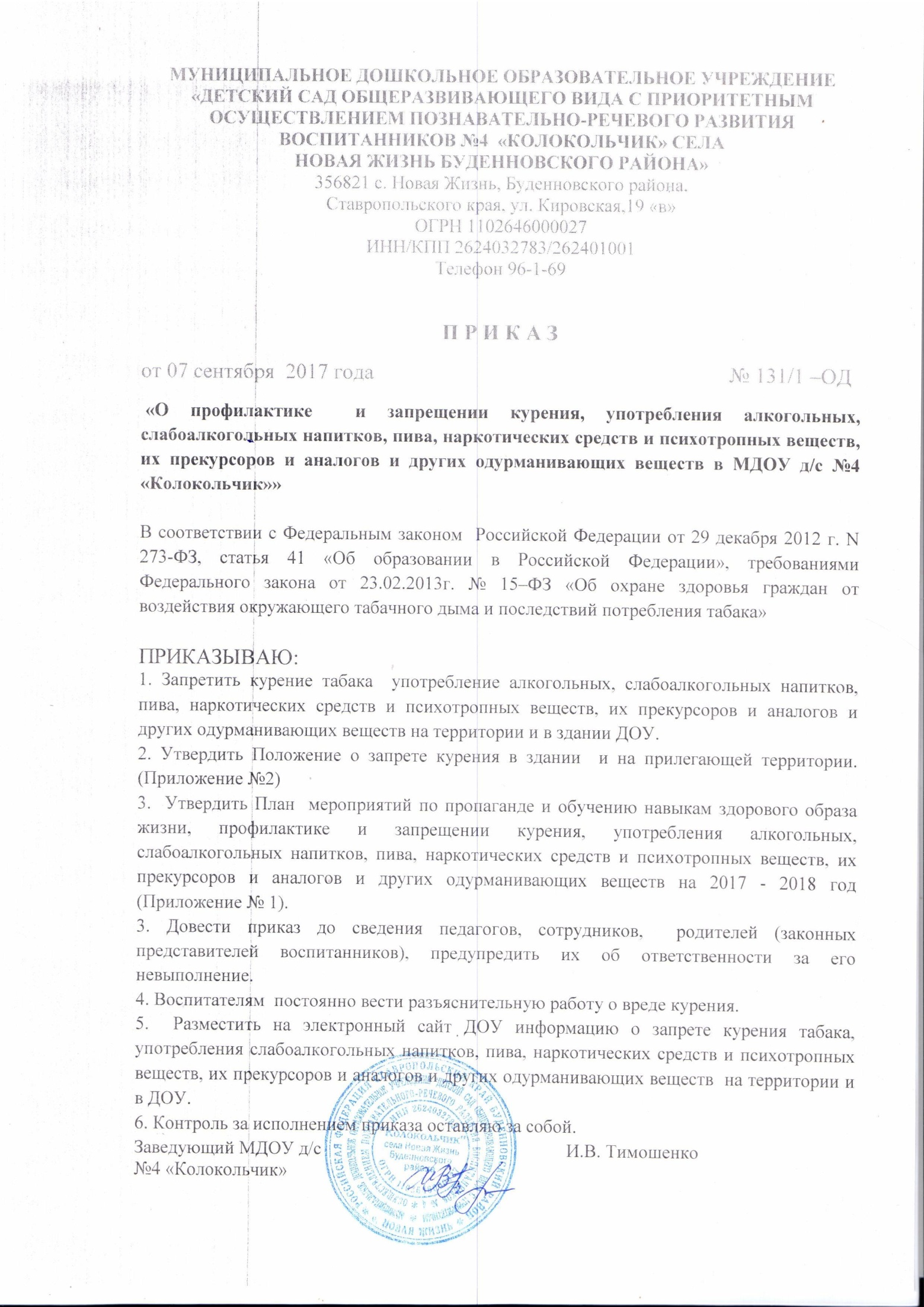 ПРИЛОЖЕНИЕ №1к приказу  № 131/1 от 07.09.2017 г.ПЛАНпо пропаганде и профилактике здорового образа жизни,о вреде и запрещении курения, употребления алкогольных, слабоалкогольных напитков, пива, наркотических средств и психотропных веществ, их прекурсоров и аналогов и других одурманивающих веществ.на 2017-2018 годЦель: Формирование у педагогов, родителей воспитанников представления о вреде курения, употребления алкоголя и наркотиков, потребности в здоровом образе жизни, снижающих риск возникновения зависимых форм поведения. Гармонизация личности ребенка на основе развития его эмоционально-волевой сферы. Формирование и укрепление положительных установок у детей дошкольного возраста, развитие навыков безопасного поведения в ситуациях, связанных с риском приобщения к ПАВ. Задачи: Повышение уровня педагогической культуры родителей.Овладение необходимыми практическими навыками и умениями воспитания и обучения детей.Психологическое просвещение детей, включающее просвещение и обучение навыкам конструктивного общения со сверстниками и взрослыми, делая акцент на формировании отрицательного отношения к вредным привычкам.Направления работы:Профилактическое (наглядная информация, буклеты, памятки и др.).Коррекционное (консультирование, игровые занятия с детьми, семинары, тренинги и др.).Работа с родителямиРабота с воспитанникамиПРИЛОЖЕНИЕ №2к приказу  № 131/1 от 07.09.2017 г.Положениео запрете курения в здании и на прилегающей территории МДОУ д/с №4 «Колокольчик» села Новая Жизнь1. Общие положения 1.1. Настоящее Положение разработано в соответствии с Уставом ДОУ и служит для создания благоприятной обстановки для обучения, безопасных условий пребывания, воспитания навыков культурного поведения, чувства гордости за свое заведение. 2. О запрете курения 2.1. Согласно действующему законодательству Федерального закона РФ № 15-ФЗ от 23 февраля 2013 года «Об охране здоровья граждан от воздействия окружающего табачного дыма и последствия потребления табака», приказа  Минобразования № 2974 от 16.08.2001г в целях пропаганды здорового образа жизни, повышения производительности  труда работников, учитывая отрицательное  влияние курения на организм человека, не возможность исключения этого влияния «на пассивных курильщиков», а так же в целях обеспечения пожарной безопасности, запрещается курение: в помещениях ДОУна территории ДОУЗапрещается также нахождение в прокуренном задымленном помещении.2.2.  Нарушение положений данной статьи влечет за собой привлечение к административной ответственности в соответствии с законодательством.Контроль и ответственность 3.1 Контроль за соблюдением положения осуществляется администрацией  МДОУ.№МероприятияСроки Ответственный 1Совместные мероприятия с родителями и педагогами               Игра по станциям «Вперед к здоровому образу жизни»октябрь Воспитатели групп2.Наглядная информация «Полезные советы по отказу от курения»ноябрьВоспитатели3.Наглядная информация «Вредные привычки, полезные привычки»декабрьВоспитатели4.Беседа о вреде курения с родителями на групповых родительских собранияхянварьВоспитатели5.Буклет «Счастливые люди не курят»Февраль6.Памятка для родителей об употреблении наркотических средств и психотропных веществМарт7.Кконсультаций для родителей на тему: "О вреде пассивного курения": "Вредные превычки и здоровье ребенка"; "Болезни от курения"Апрель8.Выставка детско-родительских рисунков «Мы выбираем здоровье»май воспитатель9.День здоровья в ДОУИюль10.Консультационный материал «Алкоголизм: зависимость, риск»АвгустВоспитатели№МероприятияСроки Ответственный 1.Беседа «Вперед к здоровью» СентябрьВоспитатели групп2.Беседа с Айболитом о вреде куренияОктябрьВоспитатели групп3.Беседа «Где прячется здоровье»НоябрьВоспитатели групп4.Выставка рисунков «Солнце, воздух и вода – наши лучшие друзья» ДекабрьВоспитатели групп5.Экскурсия в медицинский кабинет «Важность здорового образа жизни». Беседа.ФевральВоспитатели групп6.Презентация  «Влияние вредных привычек на здоровье человека» (показ детям)МартВоспитатели групп7Досуг по здоровьесбережению
«Проказы тётушки Простуды».АпрельВоспитатели групп8Беседы по ЗОЖ «Хорошие привычки от Айболита»Май Воспитатели групп9.День здоровьяИюньВоспитатели групп10.Походы и экскурсии на природуИюльВоспитатели групп11. Выставка рисунков «Солнце, воздух и вода – наши лучшие друзья»АвгустВоспитатели групп